PRECOUNSELLING NOTES FOR OPPRESSED Note: Scriptures are quoted from King James IIThe present crisis of satanic affliction and oppression is caused by:The explosion of the Occult. (Involving the alleged knowledge or employment of secret or mysterious agencies to reputed sciences, as magic, astrology, etc., beyond the bounds of ordinary knowledge, concealed or hidden from view).The incapacity of Christians to deal with the Ocult and with Satan's wiles.The belief that since "Christ is sufficient," He will protect us and hence we have no responsibility to resist the devil.The fact that Satan wants to remain unrecognized and unknown as far as his attacks on Christians is concerned.The need for humility, a willingness to learn, and a willingness to discard unscriptural doctrines.You must understand:a.	That Christians can be invaded by demons who are agents of Satan, provided they fulfill the required conditions as indicated herein.h.	That you must cooperate and exercise your will. Your will is supreme. God will not overrule and Satan cannot. (Phil. 4:12, Jas. 4:7)c.	That Satan works in the mind. II Cor. 4:4 - "In whom the God of this world has blinded the minds of the ones who do not believe, so that the brightness of the gospel of the glory of Christ (who is the image of God) should not dawn on them." II Cor, 11:3 - "But I fear that by some means, as the serpent deceived Eve in his cunning, so your thoughts might be spoiled from the pureness which is due to Christ. 3. You should know what the scriptures say about the possiblilties of Christians being deceived by Satan and God's provision for our defense:-2-I Peter 5:8-9 - "Be careful! Watch! Because your enemy the devil, walks around like a roaring lion looking for any he may devour. Resist firm in the faith, knowing that the same kind of sufferings are being sent on your brothers who are in the world."II Cor. 2:11 - "So that we should not be overreached by Satan, for we are not ignorant of his devices."The Holy Spirit says here that Christians should not beignorant of Satan's devices.II Cor. 11:14 - "And it is no wonder, for Satan himself transforms himself into an Angel of Light."Ephesians 4:27 - "Nor give place to the devil." When we do, he has a moral right to take an advantage of our action and place one of his agents in us.I Timothy 4:1 - "The spirit plainly says that in the latter times some shall depart from the faith, (the body of doctrinal truth), turning to spirits that lead astray and teachings of demons."II Tim. 2:26 - "And then they may wake up out of the snare of the devil, those who have been taken captive by him to do His will."g	Ephesians 6:10-18 - "For the rest, my brothers, be powerful in the Lord, and in the might of His strength. Put on all God's armor so you may be able to withstand the wiles of the devil. For we wrestle not against flesh and blood, but against rulers and authorities and against spiritual powers of wickedness in the air. (Our enemies are demons, agents of Satan, not people.) Then take up God's armor so that you may be able to stand in the evil day -- and when you have done all, to stand. Then stand firm, with the girdle of truth circling your waist, putting on the breastplate of righteousness, and shoeing your feet with the readiness of the gospel of peace -- above all taking up the shield of faith, with which you will be able to put out all the burning darts of the wicked one. Also the helmet of salvation, and the Spirit's sword, which is God's word. Be always praying with all prayer and humbly looking to the Spirit, and watching (awake at night in prayer for others as a shepherd watches over the sheep at night to protect against preditors) to this very thing, with all steadfastness and humble seeking for all saints.-3-4. Christians can be deceived by Satan because:Regeneration does not give fulness of knowledge of God, Satan, or self.The person may not have renewed their mind through the ministry of the Word. Rom. 12:2 - "And be not conformed to this world, but be transformed by the renewing of your mind, so that you may prove what is the good and pressing and perfect will of God."(1) Deception is based on ignorance and is in the sphere of the mind. II Cor. 4:4, II Cor. 11:3 (quoted in 2.c.).They may expect that God will automatically protect them. This is unscriptural. God has given us the ability, means, authority, and responsibility for protecting ourselves. He has also given the church and individuals the responsibility for protecting children, new christians, and older christians.Heb. 13:17 - "Obey your leaders and submit, for they watch for your souls as ones that are about to give an account, so that they may do it with joy and not with sadness - for this would not be good for you." (Also see Gal. 6:1,2.)Christians may have unscriptural ideas	f s misled by Satan
such as:Christians can't be demonized.Thinking that everything supernatural must be of God.Thinking that all thoughts are his own.If one is an honest seeker after God that he can't be deceived, i.e. that being sincere is armor in itself.Not realizing that God's laws regarding the occult cannot be broken without reaping God's stated judgments even if one is a Christian, and broke the law in ignorance or by being deceived.Gal. 6:7 - "Be not deceived, God is not mocked for whatever a man sows that he shall also reap."Thinking that if one is determined to literally obey God's laws he can't be touched by Satan (even though he may actually disobey the laws he wants to keep through deception).-4-Thinking that Satan isn't interested in little me.Thinking that if I were wrong in these beliefs God could not use me.God will protect me because He is love and God can do anything.e.	They may not heed the Scriptures.Fail to be alert and vigilant against Satan's wiles. I Peter 5:8 (quoted in 3.a.).Fail to put on the armor of God thay they may stand  against the wiles of the devil. Eph. 6:10-18 (quoted in 3.e.).Fail to heed the warning not to give place to the Devil. Eph. 4:27 (quoted in 3.d.).They are ignorant of the devil's devices. II Cor. 2:11 (quoted in 3.b.).Fail to understand that there are two sources ofwisdom and understanding; both supernatural andthat they must choose which one to accept. James 3.Fail to try the spirits on all preaching, teaching, and revelation of doctrine. 1 John 4:1  "Beloved do not believe every spirit but test the spirits if they are of God."Fail to examine all doctrines. 1 Corinthians 2:14,15 "The spiritual one understands all things and he is judged by no one."Fail to prove all things. 1 Thes. 5:12 - "Prove all things - hold fast to that which is good."Fail to examine self. I Cor. 11:31 - "For if we examined ourselves, we would not be judged."f.	They may become confused as to the role of the Holy Spirit in a Christian's life.They may believe that one has to tarry or wait for the Holy Spirit which is unscriptural. Luke 11:13 "How much more your Father in heaven will give the Holy Spirit to those who ask Him."They may pray to and endeavor to obey the Holy Spirit, instead of praying to the Father and obeying the Word.In both (1) and (2) above, they may thus receive another spirit, or surrender their will to the wrong spirit. II Cor. 11:4  "For if indeed, he that comes preaches another Jesus, whom we have not preached, or you receive another spirit which you have not received - or another gospel which you never welcomed, you might well bear with it."-5-Following are comments and explanations of selected scriptures and lists of occult practices, sins and errors of doctrine which will allow one to become demonized.Please read John 3:21 and. pray right now: "Father, I come to the light that my deeds may be manifest. Please show me any and all places wherein I have given place (ground) to the devil Eph. 4:27 - "Do not give place to the devil."Go over each item carefully and prayerfully, and pray the following prayer for each one that applies. Even one act or a one-time offense is sufficient grounds."Father, forgive me for (this act or practice). I put it under the blood of Jesus Christ. Satan! I take back that ground."Write down in a list each item wherein you have given ground and bring the list with you to the counseling session.A STUDY OF OCCULT PRACTICESExodus 20:3-6 - "Thou shalt have no other Gods before me. Thou shalt not make unto thee any graven image or any likeness that is in heaven above, or that is in the earth beneath, or that is in the water under the earth: Thou shalt not bow down to them, or serve them: For I the Lord thy God am a jealous God, visiting the iniquity of the fathers upon the children unto. the third and fourth generation of them that hate me and showing mercy unto thousands of them that love me, and keep my commandments."God has specifically prohibited certain practices which in effect worship other gods. There being only one other, i.e., Satan or the devil, the deceiver and adversary, any practice of worship other than of The God of the Bible, Father, Son and Holy Spirit, is worshipping Satan. The devil is behind all worship of idols. Eph. 6:12-18 tells us that Satan has a host of demons organized like any army to do his bidding.I Cor.  10:20-21	"But I say that the things which the gentiles sacrifice, they sacrifice to demons and not to God, and I would not that ye have fellowship with demons - ye cannot drink the cup of the Lord (The Lord's supper and communion) and the cup of demons, ye cannot be partakers of the Lord's table and of the table of demons" (worship idols).Idolatry is more prevelant today than ever. Any object made for the purpose of heathen satanic worship, be it curio, mounted on a ring or necklace, cane handle, picture, vase, statue or whatever, it is associated with demons. The purpose of the owner in keeping it, his knowledge of its real purpose, his beliefs as to its efficacy (even if he laughs at such superstitions) has no bearing on the fact that God's word is being violated and his offspring to the fourth generation can be demonized. All such objects and relics must be disposed of. Get rid of all such objects no matter how they came into your possession or what you previously considered them to be. The indwelling Holy Spirit does not nullify the law of sowing and reaping. "Be not deceived, Cod is not mocked, for whatsoever a man soweth, that shall he also reap." (Gal. 6:7) Annanias and Saphira, Peter, King David and many others when filled with the Holy Spirit suffered the consequences of reaping the results of sowing sin."Enchantments," from the Hebrew word "serpent," to himagic spell, to charm, to prognosticate, or  devine. Enchantmentsare used by witches  and wizards to	bring about supernatural effects.
They are formulae, incantations or prayers to the devil. Some usee names of Father, Son and Holy Spirit and never mention the name of the devil or Satan. They may appear on the surface to Cristian, but their context, purpose and origination, are always contrary to Scripture.The Word of God is absolute, and a lamp unto our feet and a light unto our path, Ps 119. It is our sure foundation and guide trough the maze of the supernatural which may be of God or Satan.One of the biggest errors into which a Christian can fall is to believe that all that is supernatural is of God."Observe times," is from a Hebrew word meaning to cover or cloud over over, used of those who practice magic or divine by clouds or byflocks of  birds  that ass o	It includes superstitions as to luckt or unlucky days, omens of any sort, but especially in the sky.Leviticus 19:31  "Regard not them that have familiar spirits neither seek after wizards	be defiled by them. I am the Lord your God."-7--COMMENT:"Familiar spirits," from word "to mumble, i.e., "hollow sound;" a "necromancer," a ventriloquist. In some organizations to-day, these are called spirit guides v-11They are demons who "come_ to" the person to guide them, instruct them, give themsupernatural wisdon and cnov	. requested. Even if the requestor has no knowledge of their source or is tricked and deceived as to their source or purpose, the results are the same. The receiver of a "familiar spirit," becomes a witch or wizard, or warlock, as is called today, a medium. "Wizards," from the Hebrew meaning "knowing one" or "conjuror,"male witches called warlocks today. 'This includes males and females who work supernatural works and bring about effects on others by supernatural means - not of God and not in accordance with the word of God. This means that the power to do these works is Satanic. It is a real power and does work. This one now is able to know things unknowable by the ordinary mind. God says: "If anyone lack wisdom, let him ask of God who gives liberally and upbraids not and it shall be given him." (James 1:5). God is more desirous of meeting our needs than Satan is to deceive us and more able to do so. "He will supply all your need according to His riches in glory by Christ Jesus." (Phil.Leviticus 20:6  "The soul that turns after those who have familiar spirits, and after wizards to go lusting after them, Iwill even set my face against that soul and will cut him off fromwill—among his people."Leviticus 20:27 - "A man also or a woman that has a familiar spirit or that is a wizard shall surely be put to death."God prohibits all efforts to find out about the future, to findlost objects, to gain directions for	future actions, to be healed, to obtain advantage or revenge through supernatural means by going to one who has a familiar spirit, i.e., a demon. This includes mediums, all types of fortune tellers, crystal ball, cards, tea leaves, pendulum, trance, ouiji board, planchette, healers or those who promise good luck, good fortune, success in business, love, pleasure, etc., by using charms, talismans, objects, incantations, written or oral, or use pendulums, or trances or objects to feel or see and sense information about the owner. Any of the above methods actually places the person doing so in a position of worshipping Satan by seeking information from his agents (demons - who are most ready and willing and able to provide it). It matters not whether the inquirer believes "it" will work, laughs at it, or was innocently, or unknowingly exposedthe familiar spirit. Often a child, even a baby is carried to such a medium, only to receive an unclean spirit by breaking God's-8-law and experiencing the reaping of such sowing.God specifically states in Exodus  20:3-6 that having any other gods before Him will be punished down to the fourth generation. Often one finds that an unclean spirit was inherited from a grandparent or great grandparent who had a familiar spirit. Therefore, each Christian should pray a prayer such as the following. This prayer will effectively take back all ground which has been given by ancestors for occult practices which might affect us.Please pray this prayer at this.Renunciation and Affirmation. "As a child of God, purchased by the blood of the Lord Jesus Christ, I here and nowrenounce and repudiate all the sins of my ancestors. As one who has been delivered from the power of darkness and translated into the kingdom of God's dear Son, I cancel out all demonic working that has been passed on to me from my ancestors. As one who has been crucified with Jesus Christ and raised to walk in newness of life, I cancel every curse that may have been put upon me. I announce to Satan and all his forces that Christ became a curse for me when He hung upon the Cross. As one who has been crucified and raised with Christ and now sits with Him in heavenly places, I renounce any and every way in which Satan may claim ownership of me. I declare myself to be eternally and completely signed over and committed to the Lord Jesus Christ. All this I do in the Name and authority of the Lord Jesus Christ. (Eph. 1:7; Col. 1:13; Gal. 2:20; Rom. 6:4; Gal. 3:13; Eph. 2:5-6)Deuteronomy 4:15-19 - "Watch your souls...lest you corrupt yourselves and make yourself a graven image, the likeness of any figure, male or female...animal...foul...creeping thing...fish... and when you see the sun and the moon and the stars, all the host of heaven, lest you should be driven to worship them, which the Lord your God has divided to all nations under the whole heaven."comment:If at any time, as a child or adult, one has looked up to heaven to worship and obtained a warm or glowing or thrilling "feeling," an unclean spirit masquerading as an angel of light entered and took up abode. Intent or understanding what was being done does not alter the fact that God's laws cannot bebroken. Ignorance of the law is no excuse.-9-1 teller, or a witch, or charmer, or one who asks of familiar spirits,or a wizard, or one who calls to the dead, for all that do thesethings are a hateful thing to the Lord."comment"Divination" is used to obtain information on the future of an occult nature,  i.e., information provided by  Satan's forces. Today, any means of fortune telling, any information by occult forces on the future, on lost people or articles, dowsing or divining for water, etc., are breaking God's laws and will bring a reaping from the sowing.COMMENT :"Calls to the  dead," Necromancy, includes all mediums who conduct seances where demons impersonate the dead and talk to the loved ones left behind.Isaiah 44:24-25  "Thus says the Lord your Redeemer and He who formed you from the womb, I am the Lord who makes all things who alone stretches out the heavens; which spreads abroad the earth by itself. He brings to nothing the signs of the liars, and makes diviners mad, turning the wise backward, making their knowledge foolish.""Signs" - supernatural happenings real or slight of hand,with which false prophets attempted to prove that their prophecieswere of God.Revelation 9:20 - "And the rest of the men who were not killed by these plagues, did not even repent of the works of their hands, that they should not worship the demons, and the golden and the silver and the brass and the stone and the wooden idols - which can neither see nor hear nor walk."Revelation 9:21 - "Neither repented they of their murders, nor ofthier sorceries, nor of their fornication, nor of their thefts."commentThese four things the unsaved will refuse to give up when God brings great tribulation and natural disasters on mankind.-10-"Sorceries," is from the word "Pharmakia," meaning drugs. Sorcery has always been as sociated with drugs. The drug culture today will continue and become more widespread. It also referred to the spell-giving potions used by sorcerers or magicians.From the above listed scriptures, it is clear that practices of witchcraft, magic, sorcery, fortune telling, and worshipping Satan through idols or false cults mascarading as Christian, is prohibited by God. We can become demonized by fulfilling Satan's conditions when we engage in any of the practices prohibited by God's word. We can also inherit demons down to the fourth generation from those that do.Listed below are some practices which come under the scriptures listed above. If any of these have been practiced even in fun or unbelief, they should be confessed, put under the blood and the ground taken away from Satan. This prayer removes the "ground" (the right for unclean spirits to enter and remain). Then they can be evicted. One may not have any unclean spirits, but may be living in sin in the flesh. In either case, God requires confession and repentance.Have you ever visited a fortuneteller who told your fortune by the use of cards, tea leaves, palm reading, and so on?Have you read or followed horoscopes at any time?Has anyone ever hypnotized you, or have you ever practiced self-hypnosis or yoga?Have you attended a seance or spiritualist meeting at any time?Have you ever had a "life or reincarnative reading?"Have you consulted a ouija board, planchette, cards, tea leaves, crystal ball, and such like (whether "in fun," out of curiosity, or in earnest)?Have you played with the so-called "games" of an occult nature (ESP, Telepathy, Kabala, etc.)?Have you ever consulted a medium?Have you ever sought (or been subjected to as a child) healing through magic conjuration and charming (such as the removal of warts and burns, diseases treated, and so on), or through a Spiritualist, Christian Scientist,-11--or anyone who practices "Spirit-healing," psychic healing, hypnosis, metaphysical healing, use of the pendulum or trance for diagnosis, or other occult means? (Such practices are not to be confused with divine healing through faith as taught in the Scriptures.)Have you ever sought to locate missing objects or persons by consulting someone who has psychic, clairvoyant, or psychometric powers?Have you ever been given or worn an amulet, talisman, or charm for luck or protection, such as a rabbits foot, clover, religious medal, horseshoe, etc.?Have you practiced table-lifting (tipping), levitation, or automatic (spirit) writing?Have you, or has anyone for you, practiced water witching (sometimes called dowsing or divining for water, etc.) using a twig or pendulum?Do you read or possess occult or spiritualist literature, e.g., books on astrology, interpretation of dreams, metaphysics, religious cults, selfrealization, fortune-telling, magic, ESP, clairvoyance, psychic phenomena, and especially such occult magical books as SECRETS OF THE PSALMS, and the diabolical so-call SIXTH AND SEVENTH BOOKS OF MOSES?Have you used the psychodelic drug, LSD?Have you ever practiced any form of magic charming or ritual?Do you possess any occult or pagan religious objects, relics, or artifacts, which may have been used in pagan temples and religious rites, or in the practice of sorcery, magic, divination, or spiritualism?Have you ever attended such meetings as those conducted by the Rosicrucians, Spiritualists, Mormons, Christian Scientists, Bah'i, Theosophy, Unity, Inner Peace Movement, Spiritual Frontiers Fellowhip Association for Research and Enlightenment, Religious Research Foundation of America, Jehovah's Witnesses, Unitarian, or others of an occult nature?-12-19. Have you had your handwriting analyzed, practiced mental suggestion, cast a magic spell, or sought psychic experiences?In addition to the above occult practices, any occurrences of great fear or shocks, the use of drugs, anesthetics, (that is, having undergone anesthetics without first placing your mindunder the protection of the Lord and commanding that no unclean spirits could take advantage of your unguarded mind), rock music, psychedelic lights, etc., which temporarily separate the mind from the will, also leave the mind open to invasion by Satanic agents. These also must be dealt with, i.e., confessed as directed in the prayer on page 5.If one has had an experience in speaking in tongues and did not try the spirits as to which source spoke in tongues, this must also be dealt with. If in seeking to do so, one let his "mind go" he probably received a tongues speaking demon.Since Jesus Christ is "The Truth" and Satan, "The Lie," any belief in doctrinal error or cults also leaves one open to deceiving spirits. Most of these are mentioned under occult practices above. Also, confess any oaths taken for secret societies.Another means of entrance is by participating in sins andprohibited practices as spelled out in the Bible. Most of theseare listed below. The Scriptures are indicated and the practicesand attitudes which give place to the devil are listed asfollows. Each one must be dealt with. Again, one is cautionedthat intent, knowledge, ignorance, and even being an innocentvictim of such a practice does not prevent one from being victimizedMost of those invaded by demons had the first invasion during childhood or while a fetus. The devil like a roaring lion attacks the weakest and when in the weekest condition. Once a demon has entered, he apparently invites others in at every occasion whereplace is given to the devil.	(Eph. 4:27). Many times, the first entrance is because of "rejection" by parent(s) or others. If so, one must confess this in accordance with the prayer on page 5 as for all sins and occult practices.-13-A STUDY OF SINSPlease pray again the prayer based on John 3:21 listed on page 5. Read the following list carefully and confess each sin of which God convicts you. Please meditate a moment on each to allow God to search your heart. Proverbs 20:27 - "The spirit of man is the lamp of the Lord, searching all the inward parts of the belly."In the following list of sins, scriptures indicating wrong attitudes and sins are indicated after each item by a number in parentheses as listed here. Additional scriptures may be quoted or referenced. The word in parenthesis is the Greek word from which the sin is translated.Unrighteousness - Reprobate (Rom. 1:29-32)Works of the flesh (Gal. 5:19-21)Apostates (II Tim. 3:1-4)Doomed to second death (Rev. 21:8)Lack of armor (Eph. 6:10-18)Lack of mind control (Phil. 4:4-8)Ignoring devil (I Peter 5:5-9)
(5) Evil thoughts from heart (Mark 7:22)Adultery (Moicheia) - Adultery, any unlawful sexual relations (including petting) between man and woman (2) (0) - including thought life.Anxiety (Peden Merimnate) - Worry; Phil. 4:6, Luke 10:41, 1 Cor7:32-34, 12:25, Phil. 2:20, Matt. 6:25-34, 10:19, Luke 12:11, 22-26. All translations of Greek words above are "be anxious about nothing."3	Backbiter (Katalalos) - Backbiters, evil speakers, false accusers, slanderers of absentees (1)Betrayers (Prodotes) - Betrayers, traitors (3) Luke 6:16 Judas a betrayer. Acts 7:52 - Those that crucified ChristBlaspheme (Blasphemous)- Blasphemy, speak evil of, rail,1 Tim. 6:4  false teachers rail. II Peter 2:11, false teachers, revile, defame, slander (3) Mark 7:22; Eph. 4:31. Matt. 27:39, reviled Christ on cross.U. Divisions (Dicostasia) - Divisions, seditions, parties, factions, stirring up strife in religion, government, homes, (2) Rom. 16:17 avoid those that cause divisions I Cor. 3:3 church carnal because divisions.12. Drunkenness (Methee) - Drunkenness, intoxicated, a slave todrink (2) I Peter 5:5-9 - Be sober to escape the enemy the devil.I Tiles. 5:6--S - De sober to prepare for day of the lord.-15-17. Emotional Excess - Religious emotionalism shouting, dancingin emotional sensual services  catering to soulish feelings -James 3:15.18 Emulations (Zeloi) - Emulations, zeal, envies, jealousies, striving to excell at the expense of another, uncurhed rivalry in spirit in religion, business or society (2).Envy (Phithanos) - Pine away or pain because of others good fortunes and blessings (1)(2).Failure to make restitution - Ex. 22:1-15, Nu. 5:5-8, Luke 19:8.False Accusers (Diabolos) - False accusers, slanderers, adversary (3); John 6:70 - Judas called an adversary (devil); I Tim. 3:11 - wives of deacons should not be slanderers; Titus 2:3 - women should not slander. All other uses of the word refer to satan.Fearful (Deilos) - Fearful, cowardly, craven, vile, worthless, miserable, wretched, unhappy. Matt. 8:26 - why are you fearful (to disciples in storm (4)). Phil. 4:6 - "Be full of care for nothing." I Cor. 10:13 - "There has no temptation (testing) taken you, but such as is common to man. But God is faithful."Folly (Aphrosune) - Folly, foolishness, senselessness, reck-lessness, thoughtlessness (Mark 7:22 from heart) (6);I Peter 5:8,9 - must be sober to withstand the devil.Form of Godliness (Morphosis) - Form of Godliness, semblance only, not in heart. Romans 2:20 - Having a form of knowledge and of the truth in the law...but still breaks the law.Fornication. (Porneia) - Unlawful sex sins, incest, idolatry connected with adultry, harlotry - male or female, sodomy (1)(2)(4)(8). Confess even if you were forced or an innocent party.Hatred (Echthra) - Hatred, enmity, ill will, abhorance, malice, anger, grudges (against any one) - Is there anyone youcan't or haven't •forgiven? You must do so now. Eph. 4:32 Forgive one another even as God for Christ's sake has forgiven you. "God forgive me in the same way I forgive those who trespass against me." The Lord's prayer. See unmerciful.heady (Propeteis) - Heady, rash, hasty, wreckless, headstrong (3); Acts 19:36 - You should do nothing rashly.Heresies (Hairesis) - Heresies - dissenter, nonconformist to the truth (2).-16-29. High Minded (Tuphoomai) - High minded, puffed up, conceited,proud (typhoon)furious storm) lifted up (3).Hypocracy (Hupokrisis)	Hypocracy - Acting under a feigned part. I Peter 2:1 - Lay aside all hypocracies. Scribes and Pharisees called hypocrites often by the Lord Jesus.Idolatry (Eldostreia) - Idolatry - setting affections on. Extravagant admiration of the heart, seeking a knowledge of the future from occult means (2)(4).I Thes 4:13.	Incontinent (Akrates) - Incontinent - no control of appetites and cravings, i.e., (smoking, drinking, eating, all types and sorts of. appetites).Independence - Isaiah 53:6, Pro. 3:5-6, James 4:6-7.Insecure - Unbelief in eternal security. See "vacilliation It I John 5:13, John 5:24. Belief that one can lose salvation puts one in bondage to satan by believing his lie.Inventors of evil things (Epheurotes) - Inventors of evil things, originators of evil and immoral prarticesLasciviousness (Aselgeia) - Lasciviousness, licentious, lewd, lustful, unchaste, wanton, filthy, promoting or partaking of that which tends to produce lust, sex sins, lewd emotions, etc.; some worldly pleasures do this (2)(6). Mark 7:22 - evil thoughts that proceed from the heart.(Psudees) - Liars, lying, false witness (4); Co1.3:9 - Lie not one to another, Matt. 19:18 - Thou shalt not bear false witness. Satan is the father of lies. The Lord Jesus is the Truth. Eph. 4:25 - wherefore put away lying.Maliciousness (Kakia) - Maliciousness - vicious disposition, malice, evil, wickedness (1); I Cor. 14:20 - Howbeit in malice be ye children. Titus 3:3 - Before we were saved we lived in... malice...Malignity (Kalkoetheia) - Malignity,  depravity, ascribing the worst to the best deeds (1).(Phonon) - Murder, slaughter, mar happiness of another Praverlessness - Acts 6:4, I Then. 5:17, Luke 11:5-8, Eph. 6:18 WATCHING awake at night to intercede for others.-17-Proud (Huperaphanos) - Proud, self-gratulation, exalted,elated, arrogance, self-esteem (1)(3). James 4:6 - God resisteththe proud. I Peter 5:5-9 - Be humble in order to escape from snare of devil.Revelling (Komoi) - Revellings - eating and drinking and partying for sensual pleasures, lascivious and boisterous feastings, carousing, with obscene music (2).Selfish (Philautos) - Selfish - fond of self (3) The oppositeof Agape love.Strife (Eritheia)	Strife, contentions, disputations, janglings,
contest for superiority, strenuous effort to pay back wrongs, strife about words (2); Phil. 2:3 - Let nothing be done through strife. James 3:14, 16 - Where strife is - from wisdom not from above but earthly, sensual, demonic.Superstitious - Believing in or practicing any superstition denies that God is sovereign and actually gives allegiance to satan.Swellings (Phusiosis) - Haughtiness, II Cor. 12:20.Theft (Klopee) - Thefts - to steal (8).Uncleanness (Akarthsia) - Uncleanness - the opposite of purity, all types of sex perversions, molestations, bestiality, homosexualities, sodomy (1)(2)(6). Matt. 23:27, scribes and pharisees; Eph. 5:3 - Let it not he named among you as it becomes saints. Even if an innocent subject of anothers actions, such as molestations, advances, rapes, etc. it is necessary to confess as your own.disciplined  thinking - Daydreaming Phil. 4:4-8.Unmerciful (Aheleemon) - Pitiless, destitute of benevolence, unmerciful (1); Matt. 5:7 - Blessed are the merciful; Matt 9:13 I will have mercy and not sacrifice; Luke 6:36 - Be merciful as your Father is merciful. Failure to forgive anyone for any act no matter how terrible will block deliverence for the oppressed. See "Hatred" - By an act of your will, now forgive any whom you have need to. Unthankful (Acharistos)	Unthankful, ungrateful (3) (6)1 Ines. 5:18. In all things give thanks. Rom. 1:21, Co1.3:15.Unwatchful - See ignorant of devils's wiles - I Peter 5:8.56. Vacillation  pliability  in faith - I Cor. 15:58, Heb. 3:14kin	6:16.-18-57. Whisperers (Psithuristes) - Whisperers, caluminators, accusers by gossip (1); secret detraction, slander, II Cor. 12:20.53, Wickedness (Poneria) - Wickedness, depravity, iniquity (1)(6); Eph. 6:12 - We wrestle against spiritual wickedness.Witchcraft (Parmakeia) -- Witchcraft, sorcery, using spells, charms, enchantments, drugs, potions, charms, or amulets, to produce supernatural effects good or bad (2).Without natural affection (Astorgos) - Without natural affection, unnatural affections, sexual deviations in or out of marriage, dishonoring body, members yielded to sin.1. Without understanding (Asunetos) - Without understanding (1), unable to understand spiritual things, stubborn, Romans 1:21 foolish hearts.62. Wrath (Thumos) - Wrath, indignation, fierceness, turbulent passions, rage, lasting anger, domestic and civil turmoils (2).-19-Deliverence for the oppressed and afflicted is based on the following:1. The finished work of Jesus Christ.The sin question is settled. Rom 8:1, Heb. 7:25, John 5:24, I John 5:13, etc.Satan has been defeated.Heb. 2:14-15 - Christ became flesh and blood that through his death He might destroy him who had the power of death the devil.Col. 2:13-15 - He spoiled Principalities and Powers, making a show of them openly and triumphing over them in (the cross) it.I John. 3:8 - For this was the Son of God manifest that Hemight destroy the works of the devil.
Our union with Jesus Christ.Eph. 1:17-23 - We are seated in Him, and with Him above allEph. 2:6	principalities and powers and above every name that is named, and that the power that raisedChrist from the dead is in us.This knowledge allows us to overcome.
Our authority from Christ.Mark 16:17 - Beleivers in Christ shall in His name cast out demons.I John 4:4 - Greater is He that is in you than he that is in the world system.Luke  10:9-20 (To the seventy) - He gave them authority to walk on serpents and scorpions (demons) and on all the power of the enemy (Satan) and nothing in any way shall hurt you. They returned and said that "even the demons were subject to them." Luke 9:1 - He gave to them power and authority over all demcnsin	diseases.The work of the Holy Spirit.The knowledge that the truth overcomes error and is the only way error can be overcome. John 8:32 - Know the truth and the truth will set you free.Leviticus 19:26 - "Ye shall not eat anything with the blood, neither shall ye use enchantments nor observe times."comment::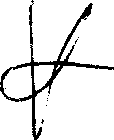 Deuteronomy 18:10-12 - "There shall not be found among you anyone who makes his son or daughter to pass through the fire, or the uses divination, or an observer of clouds, or a fortune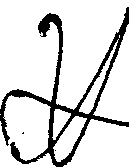 Isaiah 8:19-20 - "And when they shall say unto you, seek unto them that have familiar spirits and unto wizards who peep and who mutter - should not a people seek to their Cod, for the living to  the dead? to the law and to the testimony (Old Testament). If they do not speak according to this word, it is because there is no light in them."Implacable (Aspondos)- Unable to be placated or make up aftera quarrel (1).